АКЦИОНЕРНОЕ ОБЩЕСТВО «ФЕДЕРАЛЬНАЯ КОРПОРАЦИЯ ПО РАЗВИТИЮ МАЛОГО И СРЕДНЕГО ПРЕДПРИНИМАТЕЛЬСТВА» (АО «Корпорация «МСП») информирует о программе стимулирования кредитования субъектов МСП («Программа 6,5»)Одним из ключевых направлений деятельности АО «Корпорация «МСП» (далее - Корпорация), действующего в соответствии с Федеральным законом от 24.07.2007 № 209-ФЗ «О развитии малого и среднего предпринимательства в Российской Федерации» в качестве института развития, является оказание гарантийной поддержки субъектам малого и среднего предпринимательства (далее - субъекты МСП).На достижение указанной цели направлена Программа стимулирования кредитования субъектов малого и среднего предпринимательства «Программа 6,5» (далее - Программа), реализуемая Корпорацией.В рамках Программы льготная стоимость кредитов для субъектов МСП обеспечивается за счет предоставления Банком России уполномоченным банкам кредитов под поручительство Корпорации под процентную ставку 6,5% годовых, что позволяет обеспечить ставку для конечного заемщика в размере 11% для субъектов малого предпринимательства и 10% для субъектов от 50 млн. до 1 млрд. рублей для приобретения основных средств, модернизации и реконструкции производства, запуска новых проектов, а также для пополнения оборотного капитала. Суммарно в отношении одного заемщика сумма кредита по Программе не может превышать 4 млрд. рублей.Перечень приоритетных отраслей экономики для целей реализации Программы приведен в приложении 1.Для получения кредита в рамках Программы субъекту МСП - инициатору проекта, соответствующему условиям и требованиям Программы, необходимо обратиться в уполномоченный банк и предоставить документы в соответствии с требованиями банка. Для участия в Программе в настоящее время подписаны соглашения с 11 уполномоченными банками: ПАО Сбербанк, Банк ВТБ (ПАО), АО «Россельхозбанк», ПАО «Промсвязьбанк», АО «АЛЬФА-БАНК», Банк ГПБ (АО), ПАО РОСБАНК, ОАО «Банк Москвы», ПАО Банк «ФК Открытие», ВТБ 24 (ПАО), РНКБ Банк (ПАО).В рамках Программы рассмотрение заявок на предоставление поручительства по рефинансированию выданного субъекту МСП кредита осуществляется Корпорацией в течение 4 рабочих дней.Подробная информация об уполномоченных банках, приоритетных отраслях, условиях и требованиях, порядке взаимодействия с уполномоченными банками размещена на сайте Корпорации (http://www. http://corpmsp.ru/bankam/programma_stimulir/) и кратко изложена в презентации (приложение 2).Дополнительно информируем Вас о том, что 18 марта 2016 г. Советом директоров Банка России принято решение об увеличении лимита на предоставление кредитным организациям в рамках Программы кредитов Банка России, обеспеченных поручительствами Корпорации, с 50 млрд. до 75 млрд. рублей.В настоящее время Корпорация реализует мероприятия по подбору проектов для их кредитования в рамках Программы с учетом указанного увеличения лимита.Приложение 1 Перечень отраслей экономики для целей реализации Программы стимулирования кредитования субъектов малого и среднего предпринимательства, утвержденный решением Совета директоров АО «Корпорация «МСП» 28.07.2015 года (с внесенными изменениями 14.03.2016 г.)Сельское хозяйство, включая производство сельскохозяйственной продукции, а также предоставление услуг в этой отрасли экономики, в том числе в целях обеспечения импортозамещения и развития несырьевого экспорта.Обрабатывающее производство, в том числе производство пищевых продуктов, первичная и последующая (промышленная) переработка сельскохозяйственной продукции, в том числе в целях обеспечения импортозамещения и развития несырьевого экспорта.Производство и распределение электроэнергии, газа и воды.Строительство, в том числе в рамках развития внутреннего туризма.Транспорт и связь.Туристская деятельность и деятельность в области туристской индустрии в целях развития внутреннего туризма.Отрасли экономики, в которых реализуются приоритетные направления развития науки, технологий и техники в Российской Федерации, а также критические технологии Российской Федерации, перечень которых утвержден Указом Президента Российской Федерации от 07.07.2011 № 899 «Об утверждении приоритетных направлений развития науки, технологий и техники в Российской Федерации и перечня критических технологий Российской Федерации».Приложение 3 к письму АО «Корпорация «МСП» от 18.04.2016 № АБ-05/1927ЧЕК ЛИСТНаименование заемщика/инвестора/инициатора проекта:ИННРуководитель организации/инициатора проектаПодписьПриложение 3.1 к письму АО «Корпорация «МСП» от 18.04.2016 N° АБ-05/1927Анкета проекта субъекта МСППриложение 2 к письму АО «Корпорация «МСП» от 18.04.2016 № АБ-05/1927АО ФЕДЕРАЛЬНАЯ КОРПОРАЦИЯ ПО РАЗВИТИЮ МАЛОГО И СРЕДНЕГО ПРЕДПРИНИМАТЕЛЬСТВАФинансовая поддержка субъектов МСПМосква, 2016 г.Программа стимулирования кредитования субъектов малого и среднего предпринимательства«ПРОГРАММА 6,5»Условия Программы 6,5 % и уполномоченные банки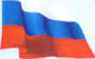 Ключевые условия ПрограммыПроцентная ставка -11 % для субъектов малого предпринимательства и 10 % - для субъектов среднего предпринимательстваСрок льготного фондирования до 3 лет (срок кредита может превышать срок льготного фондирования)Проекты приоритетных отраслей:о Сельское хозяйство/ предоставление услуг в этой областио Обрабатывающее производство, в т.ч. производство пищевых продуктов, первичная и последующая переработка с/х продуктово Производство и распределение электроэнергии, газа и воды о Строительство, транспорт и связь о Внутренний туризм о Высокотехнологичные проектыРазмер кредита: от 50 млн рублей до 1 млрд рублей (общий кредитный лимит на заемщика - до 4 млрд рублей)Уполномоченные банки Корпорации■осяпк ccncbalc с*оор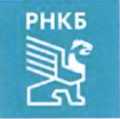  Базовые требования к условиям кредитования конечных заемщиковАО ФЕДЕРАЛЬНАЯ КОРПОРАЦИЯБазовые требования к конечным заемщикамСельское хозяйство, включая производство сельскохозяйственной продукции, а также предоставление услуг в этой отрасли экономикиОбрабатывающее производство, в том числе производство пищевых продуктов, первичная и последующая (промышленная) переработка сельскохозяйственной продукцииПроизводство и распределение электроэнергии, газа и водыСтроительствоТранспорт и связьТуристская деятельность и деятельность в области туристской индустрии в целях развития внутреннего туризмаОтрасли экономики, в которых реализуются приоритетные направления развития науки, технологий и техники в Российской Федерации, а также критические технологии Российской Федерации, перечень которых утвержден Указом Президента Российской Федерации от 07.07.2011 № 899 «Об утверждении приоритетных направлений развития науки, технологий и техники в Российской Федерации и перечня критических технологий Российской Федерации»Конечный заемщик - субъект МСП, соответствующий требованиям Федерального закона от 24 июля 2007 года № 209-ФЗ «О развитии малого и среднего предпринимательства в Российской Федерации», с учетом ограничений, установленных частями 3 и 4 статьи 14 Закона о развитии МСПКонечный заемщик должен быть зарегистрирован в статусе юридического лицаКонечный заемщик должен быть зарегистрирован на территории Российской ФедерацииЮридическое лицо, являющееся контролирующим лицом конечного заемщика, не должно быть зарегистрировано в государстве или на территории, которые предоставляют льготный налоговый режим налогообложения и (или) не предусматривают раскрытие и предоставление информации при проведении финансовых операций (офшорные зоны). Данное требование распространяется на всю цепочку собственниковОтсутствие просроченной (неурегулированной) задолженности по налогам, сборам и иным обязательным платежам в бюджеты бюджетной системы Российской Федерации и в государственные внебюджетные фондыОтсутствие возбужденного производства по делу о несостоятельности (банкротстве) в соответствии с законодательством Российской Федерации о несостоятельности (банкротстве)Положительный финансовый результат по данным бухгалтерской отчетности за предыдущий календарный год (не применяется к специально созданным проектным компаниям (SPV)); Вновь созданное юридическое лицо представляет промежуточную или годовую бухгалтерскую отчетность за первый отчетный период, который определяется в соответствии с статьей 15 Федерального закона от 06.12.2011 № 402-ФЗ «О бухгалтерском учете»Положительные чистые активы (не применяется к специально созданным проектным компаниям (SPV)Показатель «Общий долг / Операционная прибыль» юридического лица (или группы компаний, если рассматриваемое юридическое лицо входит в группу компаний) не превышает 5 Порядок получения Уполномоченным банком кредитов БанкаПРЕДПРИНИМАТЕЛЬСТВАРоссии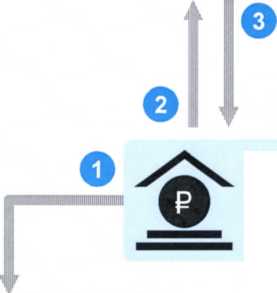 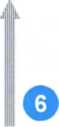 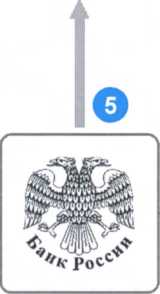 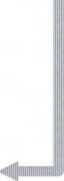 АО ФЕДЕРАЛЬНАЯ КОРПОРАЦИЯ ПО РАЗВИТИЮ МАЛОГО И СРЕДНЕГО ПРЕДПРИНИМАТЕЛЬСТВААкционерное общество «Федеральная корпорация по развитию малого и среднего предпринимательства»Москва, Славянская площадь, д. 4, стр. 1, тел. +7 495 698 98 00www.corpmsp.ru,info@corpmsp.ru№НАИМЕНОВАНИЕ КРИТЕРИЯДА/НЕТ1.Цель кредита- приобретение/строительство основных средств, финансирование текущих затрат по проекту, пополнение оборотных средств2.Соответствие требованиям ст.4 Федерального закона № 209-ФЗ:• Соответствие требованиям по структуре уставного (складочного) капитала (паевого фонда)• Выручка - не более 2 млрд. руб.• Численность - не более 250 чел.3.Размер кредита - не менее 50 млн. рублей и не более 1 млрд. рублей4.Приоритетные направления (как минимум одно из указанных):• Сельское хозяйство (в т.ч производство с/х продукции)• Обрабатывающее производство (в т.ч. производство пищевых продуктов)• Производство и распределение электроэнергии, газа и воды• Строительство• Транспорт и связь• Производство и реализация импортозамещающей продукции• Приоритетные направления развития науки, технологий и техники в Российской Федерации и направления развития критических технологий Российской Федерации в соответствии с Указом Президента Российской Федерации от 07.07.2011 № 899• Приоритетные направления развития науки, технологий и техники в Российской Федерации и направления развития критических технологий Российской Федерации в соответствии с Указом Президента Российской Федерации от 07.07.2011 № 8995.Поддержка проекта со стороны региона, профильных федеральных органов исполнительной власти (Минсельхоз, Минпромторг, Минэнерго, Минкомсвязь и т.д.):• Преференциальные/комфортные письма в рамках проекта от органов управления субъекта РФ, ФОИВов, иных органов государственной властиУказать от кого• Преференциальные/комфортные письма в рамках проекта от органов управления субъекта РФ, ФОИВов, иных органов государственной власти• Оказание прочих видов поддержки проекта со стороны субъекта РФ, ФОИВа, иных субъектов инфраструктуры поддержки МСП (субсидирование, гарантийная поддержка, концессия и т.д.)Указать вид поддержки• Оказание прочих видов поддержки проекта со стороны субъекта РФ, ФОИВа, иных субъектов инфраструктуры поддержки МСП (субсидирование, гарантийная поддержка, концессия и т.д.)6.Прочие требования• Регистрация бизнеса на территории Российской Федерации• Отсутствие просроченной задолженности по налогам, сборам и т.п.• Не применяются процедуры несостоятельности (банкротства) к инициатору проекта (связанным компаниям)• Отсутствие отрицательной кредитной истории в кредитных организациях7.Наличие описания концепции проекта/ТЭО (презентация, бизнес-план) в т.н.:• Краткое описание проекта, текущий статус реализации проекта, информация об инициаторах проекта• экономическое обоснование проекта, описание финансовой модели и результата проекта• анализ сбыта, данные о покупателях/маркетинговое исследование рынка• данные о поставщиках/подрядчиках• этапы реализации• смета проекта• источники и структура финансирования каждого этапа (собственные средства, заемные средства и т.д.)• данные о наличии профессионального опытаменеджеров/бенефициаров в сфере реализуемого проекта• конкурентный/SWOT-анализ• доля собственного участия в проекте не менее 20 % (информация о подтверждении вложении собственных средств)Размер доли СУ8.Наличие исходно-разрешительной документации по строительству сооружений в рамках реализуемого проекта (при необходимости)9.Наличие технологической и технической экспертизы проекта, подтверждающая инвестиционный бюджет проекта и целесообразность его реализации (при необходимости)10.Наличие информации о текущей деятельности инициатора проекта, связанных компаний/группы компаний инициатора проекта (при наличии группы)11.Название уполномоченного банка, который рассматривает заявку на предоставление кредита№п/лРегион -субъект РФИсточник заявки(выбрать значение ■ ячейке)Наименование потенциального заемщика/инаестора/инициат ора проектаИННИнформация о проекте, отрасльКонтакты потенциального •аемщи ка/инвестора проекта (фмо, тел,Цель кредитаПланируемая сумма проекта млн. руб.Планируемаясуммакредита, млн. руб.Планируемая сумма гарантии млн. руб.Комментарии по статусу проработки проекта субъектом МСПСтатус проработки проекта* (выбрать значение в ячейке)Наименование кредитующего Банка(в случае рассмотренияКонтакты менеджера а кредитующем Банке (фио,(а случае рассмотрения заявки в Банке)Статус рассмотрения кредитной заявки в Банке(в случае рассмотренияТребуемый вид поддержки от Корпорации (выбрать значение в ячейке)Дата первого контакта с субъектом МСП (запрос чек-листа и информации о проекте)j4,910и121314J5161718образецКраснодарский крайСУБЪЕКТ РФООО 'Масла Кубани"768 645 666145Проект по организации заводаКузнецов Василий Сергеевич,*7Строительство производственно! о цеха - 250 млн. руб-,приобретение оборудования 100 млн руб.5003001S0Высокая степень проработки проекта Имеется исходно разрешительная документация проекта. Оформлены арендные отношения по земле на 55 лет. Начато строительство производственной площадки, уже вложено собственных средств в размере 150 млн.ВЫСОКАЯ СТАДИЯРоссельхозбанкПетров Иван Иванович,♦ 7Заявка на получение кредита а Банке уже утверждена>. по ставке 174 годовых. Производится оформление залога перед выдачей кредита. Планируемый срок предоставления кредита(Гарантийная поддержка и Программа 6,5%15.02.16образецКраснодарский крайСУБЪЕКТ РФООО 'Масла Кубани"768 645 666145,л. почтаСтроительство производственно! о цеха - 250 млн. руб-,приобретение оборудования 100 млн руб.5003001S0Высокая степень проработки проекта Имеется исходно разрешительная документация проекта. Оформлены арендные отношения по земле на 55 лет. Начато строительство производственной площадки, уже вложено собственных средств в размере 150 млн.ВЫСОКАЯ СТАДИЯРоссельхозбанкЗаявка на получение кредита а Банке уже утверждена>. по ставке 174 годовых. Производится оформление залога перед выдачей кредита. Планируемый срок предоставления кредита(Гарантийная поддержка и Программа 6,5%15.02.16образецКраснодарский крайСУБЪЕКТ РФООО 'Масла Кубани"768 645 666145Строительство производственно! о цеха - 250 млн. руб-,приобретение оборудования 100 млн руб.5003001S0Высокая степень проработки проекта Имеется исходно разрешительная документация проекта. Оформлены арендные отношения по земле на 55 лет. Начато строительство производственной площадки, уже вложено собственных средств в размере 150 млн.ВЫСОКАЯ СТАДИЯРоссельхозбанкЗаявка на получение кредита а Банке уже утверждена>. по ставке 174 годовых. Производится оформление залога перед выдачей кредита. Планируемый срок предоставления кредита(Гарантийная поддержка и Программа 6,5%15.02.1612Целевое использование кредитовИнвестиционные цели - финансирование мероприятий по приобретению основных средств, модернизации и реконструкции производства, запуску новых проектов/производств. Допускается финансирование текущих расходов, связанных с реализацией инвестиционного проекта (не более 30% от совокупной величины инвестиционных кредитов)Пополнение оборотных средствРазмер кредитаНе менее 50 млн. рублей и не более 1 млрд. рублейОбщий размер кредитных средств, привлеченных одним конечным заемщиком в рамках Программы не может превышать 4 млрд. рублейФорма кредитованияКредитНевозобновляемая кредитная линияВозобновляемая кредитная линияСроки кредитования• На усмотрение Уполномоченного банка (кредит может быть предоставлен на срок более 3 лет, при этом срок льготного фондирования по Программе не должен превышать 3 года)Доля финансирования инвестиционного проекта за счет заемных средствНе более 80% - для инвестиционных кредитов в размере более 500 млн. рублей и инвестиционных кредитов независимо от размера кредита, погашение основного долга по которым предусматривается за счет денежного потока, производимого за счет реализации цели кредитования без учета доходов от текущей деятельности конечного заемщикаБез ограничений - для прочих инвестиционных проектовТребования кинвестиционнымпроектамДля инвестиционных кредитов в размере более 500 млн. рублей и инвестиционных кредитов независимо от размера кредита, погашение основного долга по которым предусматривается за счет денежного потока, производимого за счет реализации цели кредитования без учета доходов от текущей деятельности конечного заемщика:о чистая приведенная стоимость инвестиционного проекта является положительной о внутренняя норма рентабельности превышает выбранную ставку дисконтированияДля прочих инвестиционных проектов требования не устанавливаютсяПроцентные ставки по кредитамКонечная ставка для заемщиков субъектов малого бизнеса - 11%, среднего бизнеса -10%Не выше уровня процентной ставки, установленной Банком России по кредитам Банка России (6,5%), обеспеченным поручительствами Корпорации, предоставляемым уполномоченным банкам, увеличенной на размер комиссионного вознаграждения Корпорации (0,5%) при предоставлении поручительства Корпорации за уполномоченные банки перед Банком России, плюс 3,0 % годовых (при условии, что конечным заемщиком является субъект среднего предпринимательства) или 4,0 % годовых(при условии, что конечным заемщиком является субъект малого предпринимательства).